Минобрнауки России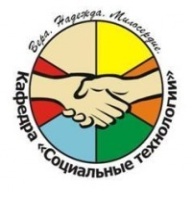 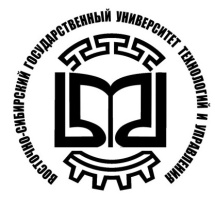 Министерство социальной защиты населения Республики БурятияФедеральное государственное бюджетное образовательноеучреждение высшего профессионального образования "Восточно-Сибирский государственный университет технологий и управления"Кафедра социальных технологийИНФОРМАЦИОННОЕ ПИСЬМО №1Восточно-Сибирский государственный университет технологий и управления (ВСГУТУ), Министерство социальной защиты населения Республики Бурятия приглашают Вас принять участие в работе IV Международной научно-практической конференции «Формы и методы социальной работы в различных сферах жизнедеятельности», посвященной 10-летию открытия первого в Бурятии кабинета медико-социальной помощи в поликлиническом звене.Конференция состоится 2-4 декабря 2015 г. в г. Улан-Удэ на базе Восточно-Сибирского государственного университета технологий и управления. К участию в конференции приглашаются представители академического сообщества, преподаватели и студенты учреждений среднего и высшего профессионального образования, специалисты организаций и учреждений социальной сферы, здравоохранения, образования, силовых структур, представители некоммерческого сектора, а также все заинтересованные лица. К обсуждению предлагаются следующие вопросы:Формы и методы социально-медицинской работы.Вопросы общественного здоровья и здравоохранения.Проблемы реабилитации.Вопросы гериатрии и геронтологии.Формы и методы социально-психологической работы.Формы и методы социально-педагогической деятельности.Социальная работа в сфере социальной защиты населения.Социальная работа в учреждениях здравоохранения.Социальная работа в учреждениях образования.Социальная работа в силовых структурах.Актуальные проблемы в социальной сфере.Исторические аспекты социальной работы.Социальная защита населения как фактор устойчивого развития общества.Кадровая политика как фактор устойчивого развития.Актуальные проблемы миграционных процессов в условиях глобализации.Актуальные вопросы становления системы независимой оценки качества в социальной сфере.В ходе конференции предполагается: Пленарное заседание.Секционные семинары.Круглые столы в форме on-line.По материалам конференции будет издан сборник трудов. Стоимость публикации одной статьи 500 рублей. Электронный вариант сборника будет выставлен на сайте ВСГУТУ.Рассылка электронного сборника авторам – декабрь . Для зарубежных авторов публикация бесплатная. Командировочные расходы (проезд, проживание) за счет направляющей стороны.Внимание!!! Сборник будет размещен в системе Российского индекса научного цитирования (РИНЦ). Реквизиты для оплаты за публикацию статьи:Бурятское ОСБ 8601/0114ИНН 7707083893БИК 048142604КПП 032302001Кор. счет 30101810400000000604р/с 30301810909160601800Лицевой счет 40817810709169164501Дэбэевой Туяне БазаржаповнеПо желанию и заявкам участников 3, 4 декабря 2015 г. за отдельную плату будут организованы экскурсионные программы в:Этнографический музей народов Забайкалья;Иволгинский дацан (Центр буддизма России);Краеведческий музей старообрядцев – «Семейских»;На оз. Байкал и др. Для участия в конференции необходимо до 15 ноября 2015 г. предоставить следующие документы: 		1) заявку на участие в конференции, в которой необходимо указать сведения об авторе (авторах): Форма заявки участника		2) статью в электронном варианте с указанием УДК необходимо направить по электронной почте;		Статья и заявка должны быть присланы прикрепленными файлами. Название файла со статьей должно включать фамилию автора (первого соавтора). В теме письма указать «СР 2015». Статья и заявка отправляются на адрес: E-mail: debeevatuyana2015@mail.ru Дэбэевой Туяне Базаржаповне;Образец оформления статьи:3) копию квитанции об оплате (копию платежного поручения о перечислении). Требования к оформлению статей:Текст публикации оформляется в редакторе Microsoft Word 6.0; 7.0; 97; 00.Параметры текста: лист А-4, шрифт Times New Roman 14 пунктов, через 1.5 интервала, с соблюдением следующих полей: сверху, снизу и справа – , слева – ; ориентация книжная; перенос – автоматический; абзацный отступ 1,25. В левом верхнем углу указать УДК статьи. В правом верхнем углу прописными, жирными буквами печатаются фамилии и инициалы автора (ов). На следующей строке через 1,5 интервала прописными буквами указывается учреждение, город, страна автора (ов).  На следующей строке через 1,5 интервал заглавными буквами жирным шрифтом печатается название статьи. Далее через 1,5 интервал – аннотация (максимально 3 строки, слово «аннотация» – не писать). Далее через один интервал – ключевые слова (от 3 до 7).После этого идет повтор указанных реквизитов статьи (УДК, ФИО авторов, учреждение, город, страна, название статьи, краткая аннотация и ключевые слова) на английском языке.Объем статьи – до 5 страниц.  Список литературы:1. Ильин Р.И. Человек и его здоровье. - М.: Просвещение, 2006. С. 15.2. Мы за здоровый образ жизни [Электронный ресурс] URL: http://www.zdorovajaplaneta.ru/zdorovyj-obraz-zhizni-zozh/ (дата обращения: 27.02.2015).Список литературы оформляется в соответствии с ГОСТ Р 7.0.5-2008 в алфавитном порядке. Оформлять ссылки на соответствующий источник списка литературы следует в тексте в квадратных скобках, например: [1]. Все работы печатаются в авторской редакции. Автор может представить не более 2-х статей. Статьи необходимо отправлять в прикрепленных файлах. Каждый файл должен включать одну работу, файл  именуется по фамилии первого автора. Редколлегия оставляет за собой право отклонять материалы, которые не отвечают тематике конференции, оформлению и времени подачи.Адрес оргкомитета:. Улан-Удэ, ул. Ключевская 40-В, Восточно-Сибирский государственный университет  технологий и управления, корпус №10, кабинет 319-320, кафедра «Социальные технологии», тел.: (3012) 43-36-05. По всем вопросам обращаться к Дэбэевой Туяне Базаржаповне тел. 8-924-396-11-96Заранее благодарим за проявленный интерес!Рады сотрудничеству!Фамилия, имя, отчество автораНазвание статьиМесто работы, должностьУченая степень Ученое званиеКонтактный телефонФорма участияОчная или заочнаяЯ намериваюсь - только опубликовать статью- выступить с докладом на секции  конференции- выступить с докладом на пленарном заседании конференцииНеобходимость бронирования гостиницыКультурная программа Например:  «3 (Краеведческий музей старообрядцев – «Семейских»)»E-mail